ENCERCLA EL NÚMERO CORRECTE.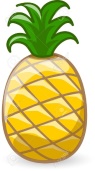 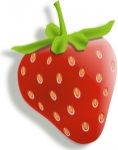            3      5     4                                4     5     6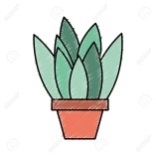 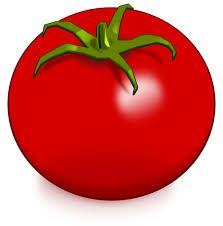          6     10     9                                   7     5     8         COMPLETA LA SÈRIE:LLEGEIX I COPIA LES PARAULES16 12 17 20LUPAMULAMELPELNIUNOPALAMALALILAPOUNENAPEPPIPAMONANEUPIUELLAPOMALAPA